.# 32 count intro - Sequence – A, B, A + Restart, A, A, B, A, A, BA1: 2 x syncopated Sailor steps with press, 2 x jazz box ¼ turn’sA2: Cross rock drag, ball step, side rock ¼, ¼ turn weave, ½ turn sweep(Restart here on wall 2)A3: Cross shuffle, side rock, syncopated jazz box, cross ball heelA4: ¼ Flick, L shuffle forward, ½ turn step back, L anchor step, out out close crossPart B – NightclubB1: Basic Nightclub, reverse spiral, forward ½ ¼ reach, sway, sway, push, run around sweepB2: L mambo forward step back, Run Run ½, step turn back, R back rockToo Good At Goodbye's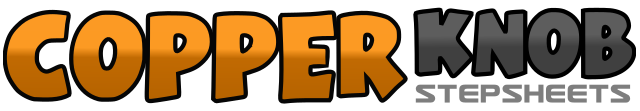 .......Count:48Wall:2Level:Phrased Intermediate.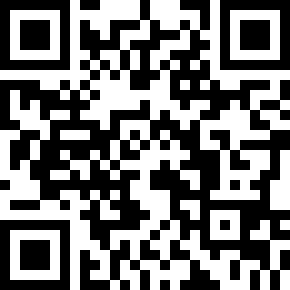 Choreographer:Gemma Ridyard (UK) & Lyn Ridyard (UK) - September 2017Gemma Ridyard (UK) & Lyn Ridyard (UK) - September 2017Gemma Ridyard (UK) & Lyn Ridyard (UK) - September 2017Gemma Ridyard (UK) & Lyn Ridyard (UK) - September 2017Gemma Ridyard (UK) & Lyn Ridyard (UK) - September 2017.Music:Too Good at Goodbyes - Sam SmithToo Good at Goodbyes - Sam SmithToo Good at Goodbyes - Sam SmithToo Good at Goodbyes - Sam SmithToo Good at Goodbyes - Sam Smith........1&2&Step RF forward to R diagonal, cross LF behind RF, step RF forward to diagonal, step LF forward to L diagonal3&4cross RF behind LF, step LF to L diagonal,  press ball of RF to R diagonal  snap fingers5&6&cross LF over RF, step RF back, make a ¼ turn L step LF forward, step RF forward7&8cross LF over RF, step RF back, step LF to L side  step fingers1&23Facing 5:30 Cross rock RF over LF, replace weight to LF, big step back RF dragging LF toward RF L toes lifted&4close LF next to RF, cross RF over L5,6squaring up to 6 o’clock rock LF to L side, replace weight to RF making a ¼ turn R7&8make a ¼ turn R step LF to L side, cross RF behind LF, making a ½ turn over L shoulder step LF forward sweep RF round1&2cross RF over LF, step LF to L side, cross RF over LF3,4Rock LF to L side, replace weight to RF5&6cross LF over RF, step RF back, step LF to L side7&8cross RF over LF, step ball of  LF to L side, dig R heel to R diagonal12&3make a ¼ turn R step down on RF as you flick LF behind, step LF forward, close RF beside LF, step LF forward,4make a ½ turn L stepping RF back5&6step LF  small step back, close RF next LF, small step back on LF&7&8¼ turn R step RF to R side, step LF to L side, close RF next to LF, cross LF over RF12&3Large step to R side, cross rock LF behind RF, Replace weight to RF, make a ¾ reverse spiral turn over R shoulder4&5step RF forward, ½ turn R stepping LF back, ½ turn R step RF to R side lifting L toe from the floor reaching R arm to R side6&7step ball of LF to L side on L tip toe swaying up body to L, step ball of RF to R side on R tip toe swaying up body to R, bending both knees step LF forward to L diagonal (11:30) push R arm forward8&1run around over R shoulder  1 and a ¼ turn R,L,R  sweeping LF from back to front (1:30)2&3rock LF forward (dropping head), replace weight to RF, big step back LF (reaching both arms forward with index fingers pointed on the word YOU)4&5Step RF back, Step LF back, turn ½ turn R stepping RF forward to diagonal (taking R arm over in a large sweeping action)(7:30)6&7Step RF pivot ½ turn R, transfer weight forward to RF, turn ½ turn R stepping LF back (arms hug chest)8&rock RF back, replace weight forward to LF ( 7:30)